Welcome to Grade 10 IB Students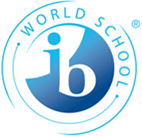 September 2022 Welcome to Saint John Paul II and the Junior Preparation program. We are excited to have you join us in Grade 10! IB Courses:As a reminder, throughout this year, you should have 8 courses total and four of these courses should end with an “E” to indicate that you are in an IB designated class for English (ENG 2DE), French (FSF2DE), History (CHC 2DE), Science (SNC 2DE), Religion (as an introduction to TOK HRE2OE) and Mathematics (MPM 2DE). In addition, you will have Grade 11 IB Mathematics MCR3U4.  The 8th course is your elective.Communication:So, to start, we need to establish some lines of communication. We use Google Classroom as our free, online platform to communicate with JP IB students and their parents/guardians.  We will send notices about newsletters, events, activities, volunteer opportunities and good news stories about IB. Please take some time today to ensure you and your parents/guardians have access to the Google Classroom: Google Classroom Code:hko5pppPlease let us know if you have any questions or difficulties in accessing this Google Classroom. Other Support Materials Needed: Academic Honesty Pamphlet and Declaration (Due September 30, 2022) Grade 10 Quick Reference Sheet Community Hours (School form for 40 Community Service hours)We look forward to meeting you and working with you throughout this year.  Please get in touch with us at stephanie.silliker@tcdsb.org or suzanne.regimbal@tcdsb.org or call the school at 416 393 5531 to leave a message with the secretaries and we will respond as quickly as we can to your inquiries. We would like to wish everyone a healthy, happy and successful year! Stephanie Silliker and Suzanne Regimbal SJPII IB DP Coordinators